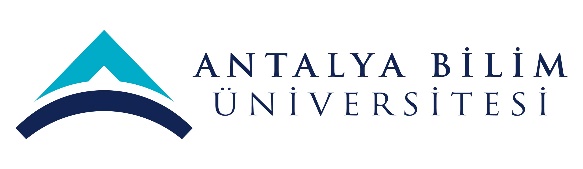 ECTS Course Description FormECTS Course Description FormECTS Course Description FormECTS Course Description FormECTS Course Description FormECTS Course Description FormECTS Course Description FormECTS Course Description FormECTS Course Description FormECTS Course Description FormECTS Course Description FormECTS Course Description FormECTS Course Description FormECTS Course Description FormPART I ( Senate Approval)PART I ( Senate Approval)PART I ( Senate Approval)PART I ( Senate Approval)PART I ( Senate Approval)PART I ( Senate Approval)PART I ( Senate Approval)PART I ( Senate Approval)PART I ( Senate Approval)PART I ( Senate Approval)PART I ( Senate Approval)PART I ( Senate Approval)PART I ( Senate Approval)PART I ( Senate Approval)PART I ( Senate Approval)PART I ( Senate Approval)PART I ( Senate Approval)PART I ( Senate Approval)PART I ( Senate Approval)Offering School  Tourism FacultyTourism FacultyTourism FacultyTourism FacultyTourism FacultyTourism FacultyTourism FacultyTourism FacultyTourism FacultyTourism FacultyTourism FacultyTourism FacultyTourism FacultyTourism FacultyTourism FacultyTourism FacultyTourism FacultyTourism FacultyOffering DepartmentTourism and Hotel ManagementTourism and Hotel ManagementTourism and Hotel ManagementTourism and Hotel ManagementTourism and Hotel ManagementTourism and Hotel ManagementTourism and Hotel ManagementTourism and Hotel ManagementTourism and Hotel ManagementTourism and Hotel ManagementTourism and Hotel ManagementTourism and Hotel ManagementTourism and Hotel ManagementTourism and Hotel ManagementTourism and Hotel ManagementTourism and Hotel ManagementTourism and Hotel ManagementTourism and Hotel ManagementProgram(s) Offered toTourism and Hotel ManagementTourism and Hotel ManagementTourism and Hotel ManagementTourism and Hotel ManagementTourism and Hotel ManagementTourism and Hotel ManagementTourism and Hotel ManagementTourism and Hotel ManagementTourism and Hotel ManagementTourism and Hotel ManagementTourism and Hotel ManagementTourism and Hotel ManagementTourism and Hotel ManagementElectiveElectiveElectiveElectiveElectiveProgram(s) Offered toProgram(s) Offered toCourse Code TRM 455TRM 455TRM 455TRM 455TRM 455TRM 455TRM 455TRM 455TRM 455TRM 455TRM 455TRM 455TRM 455TRM 455TRM 455TRM 455TRM 455TRM 455Course NameDesigning Tourism ExperienceDesigning Tourism ExperienceDesigning Tourism ExperienceDesigning Tourism ExperienceDesigning Tourism ExperienceDesigning Tourism ExperienceDesigning Tourism ExperienceDesigning Tourism ExperienceDesigning Tourism ExperienceDesigning Tourism ExperienceDesigning Tourism ExperienceDesigning Tourism ExperienceDesigning Tourism ExperienceDesigning Tourism ExperienceDesigning Tourism ExperienceDesigning Tourism ExperienceDesigning Tourism ExperienceDesigning Tourism ExperienceLanguage of InstructionEnglishEnglishEnglishEnglishEnglishEnglishEnglishEnglishEnglishEnglishEnglishEnglishEnglishEnglishEnglishEnglishEnglishEnglishType of CourseLectureLectureLectureLectureLectureLectureLectureLectureLectureLectureLectureLectureLectureLectureLectureLectureLectureLectureLevel of CourseUndergraduateUndergraduateUndergraduateUndergraduateUndergraduateUndergraduateUndergraduateUndergraduateUndergraduateUndergraduateUndergraduateUndergraduateUndergraduateUndergraduateUndergraduateUndergraduateUndergraduateUndergraduateHours per WeekLecture: 3Lecture: 3Lecture: 3Lecture: 3Lecture: 3Laboratory:Laboratory:Laboratory:Laboratory:Recitation: Recitation: Practical:  Practical:  Practical:  Studio: Studio: Other: Other: ECTS Credit555555555555555555Grading ModeLetter GradeLetter GradeLetter GradeLetter GradeLetter GradeLetter GradeLetter GradeLetter GradeLetter GradeLetter GradeLetter GradeLetter GradeLetter GradeLetter GradeLetter GradeLetter GradeLetter GradeLetter GradePre-requisitesN/AN/AN/AN/AN/AN/AN/AN/AN/AN/AN/AN/AN/AN/AN/AN/AN/AN/ACo-requisitesN/AN/AN/AN/AN/AN/AN/AN/AN/AN/AN/AN/AN/AN/AN/AN/AN/AN/ARegistration RestrictionN/AN/AN/AN/AN/AN/AN/AN/AN/AN/AN/AN/AN/AN/AN/AN/AN/AN/AEducational ObjectiveThe aim is to teach students about what tourist expects, how tourist can be attracted and motivated for travel, how tourists can be satisfied and how atmosphere and service quality can affect tourists. The aim is to teach students about what tourist expects, how tourist can be attracted and motivated for travel, how tourists can be satisfied and how atmosphere and service quality can affect tourists. The aim is to teach students about what tourist expects, how tourist can be attracted and motivated for travel, how tourists can be satisfied and how atmosphere and service quality can affect tourists. The aim is to teach students about what tourist expects, how tourist can be attracted and motivated for travel, how tourists can be satisfied and how atmosphere and service quality can affect tourists. The aim is to teach students about what tourist expects, how tourist can be attracted and motivated for travel, how tourists can be satisfied and how atmosphere and service quality can affect tourists. The aim is to teach students about what tourist expects, how tourist can be attracted and motivated for travel, how tourists can be satisfied and how atmosphere and service quality can affect tourists. The aim is to teach students about what tourist expects, how tourist can be attracted and motivated for travel, how tourists can be satisfied and how atmosphere and service quality can affect tourists. The aim is to teach students about what tourist expects, how tourist can be attracted and motivated for travel, how tourists can be satisfied and how atmosphere and service quality can affect tourists. The aim is to teach students about what tourist expects, how tourist can be attracted and motivated for travel, how tourists can be satisfied and how atmosphere and service quality can affect tourists. The aim is to teach students about what tourist expects, how tourist can be attracted and motivated for travel, how tourists can be satisfied and how atmosphere and service quality can affect tourists. The aim is to teach students about what tourist expects, how tourist can be attracted and motivated for travel, how tourists can be satisfied and how atmosphere and service quality can affect tourists. The aim is to teach students about what tourist expects, how tourist can be attracted and motivated for travel, how tourists can be satisfied and how atmosphere and service quality can affect tourists. The aim is to teach students about what tourist expects, how tourist can be attracted and motivated for travel, how tourists can be satisfied and how atmosphere and service quality can affect tourists. The aim is to teach students about what tourist expects, how tourist can be attracted and motivated for travel, how tourists can be satisfied and how atmosphere and service quality can affect tourists. The aim is to teach students about what tourist expects, how tourist can be attracted and motivated for travel, how tourists can be satisfied and how atmosphere and service quality can affect tourists. The aim is to teach students about what tourist expects, how tourist can be attracted and motivated for travel, how tourists can be satisfied and how atmosphere and service quality can affect tourists. The aim is to teach students about what tourist expects, how tourist can be attracted and motivated for travel, how tourists can be satisfied and how atmosphere and service quality can affect tourists. The aim is to teach students about what tourist expects, how tourist can be attracted and motivated for travel, how tourists can be satisfied and how atmosphere and service quality can affect tourists. Course DescriptionThis course provides to explain the factors for creating a satisfactory tourist’s experience. Students taking the course will learn the necessary principles to be successful in planning of memorable tourism experiences. Topics covered are tourist attractions, motivation factors, parameters for creating tourist experience, satisfaction in tourism, service quality etc.This course provides to explain the factors for creating a satisfactory tourist’s experience. Students taking the course will learn the necessary principles to be successful in planning of memorable tourism experiences. Topics covered are tourist attractions, motivation factors, parameters for creating tourist experience, satisfaction in tourism, service quality etc.This course provides to explain the factors for creating a satisfactory tourist’s experience. Students taking the course will learn the necessary principles to be successful in planning of memorable tourism experiences. Topics covered are tourist attractions, motivation factors, parameters for creating tourist experience, satisfaction in tourism, service quality etc.This course provides to explain the factors for creating a satisfactory tourist’s experience. Students taking the course will learn the necessary principles to be successful in planning of memorable tourism experiences. Topics covered are tourist attractions, motivation factors, parameters for creating tourist experience, satisfaction in tourism, service quality etc.This course provides to explain the factors for creating a satisfactory tourist’s experience. Students taking the course will learn the necessary principles to be successful in planning of memorable tourism experiences. Topics covered are tourist attractions, motivation factors, parameters for creating tourist experience, satisfaction in tourism, service quality etc.This course provides to explain the factors for creating a satisfactory tourist’s experience. Students taking the course will learn the necessary principles to be successful in planning of memorable tourism experiences. Topics covered are tourist attractions, motivation factors, parameters for creating tourist experience, satisfaction in tourism, service quality etc.This course provides to explain the factors for creating a satisfactory tourist’s experience. Students taking the course will learn the necessary principles to be successful in planning of memorable tourism experiences. Topics covered are tourist attractions, motivation factors, parameters for creating tourist experience, satisfaction in tourism, service quality etc.This course provides to explain the factors for creating a satisfactory tourist’s experience. Students taking the course will learn the necessary principles to be successful in planning of memorable tourism experiences. Topics covered are tourist attractions, motivation factors, parameters for creating tourist experience, satisfaction in tourism, service quality etc.This course provides to explain the factors for creating a satisfactory tourist’s experience. Students taking the course will learn the necessary principles to be successful in planning of memorable tourism experiences. Topics covered are tourist attractions, motivation factors, parameters for creating tourist experience, satisfaction in tourism, service quality etc.This course provides to explain the factors for creating a satisfactory tourist’s experience. Students taking the course will learn the necessary principles to be successful in planning of memorable tourism experiences. Topics covered are tourist attractions, motivation factors, parameters for creating tourist experience, satisfaction in tourism, service quality etc.This course provides to explain the factors for creating a satisfactory tourist’s experience. Students taking the course will learn the necessary principles to be successful in planning of memorable tourism experiences. Topics covered are tourist attractions, motivation factors, parameters for creating tourist experience, satisfaction in tourism, service quality etc.This course provides to explain the factors for creating a satisfactory tourist’s experience. Students taking the course will learn the necessary principles to be successful in planning of memorable tourism experiences. Topics covered are tourist attractions, motivation factors, parameters for creating tourist experience, satisfaction in tourism, service quality etc.This course provides to explain the factors for creating a satisfactory tourist’s experience. Students taking the course will learn the necessary principles to be successful in planning of memorable tourism experiences. Topics covered are tourist attractions, motivation factors, parameters for creating tourist experience, satisfaction in tourism, service quality etc.This course provides to explain the factors for creating a satisfactory tourist’s experience. Students taking the course will learn the necessary principles to be successful in planning of memorable tourism experiences. Topics covered are tourist attractions, motivation factors, parameters for creating tourist experience, satisfaction in tourism, service quality etc.This course provides to explain the factors for creating a satisfactory tourist’s experience. Students taking the course will learn the necessary principles to be successful in planning of memorable tourism experiences. Topics covered are tourist attractions, motivation factors, parameters for creating tourist experience, satisfaction in tourism, service quality etc.This course provides to explain the factors for creating a satisfactory tourist’s experience. Students taking the course will learn the necessary principles to be successful in planning of memorable tourism experiences. Topics covered are tourist attractions, motivation factors, parameters for creating tourist experience, satisfaction in tourism, service quality etc.This course provides to explain the factors for creating a satisfactory tourist’s experience. Students taking the course will learn the necessary principles to be successful in planning of memorable tourism experiences. Topics covered are tourist attractions, motivation factors, parameters for creating tourist experience, satisfaction in tourism, service quality etc.This course provides to explain the factors for creating a satisfactory tourist’s experience. Students taking the course will learn the necessary principles to be successful in planning of memorable tourism experiences. Topics covered are tourist attractions, motivation factors, parameters for creating tourist experience, satisfaction in tourism, service quality etc.LO1LO1LO1Recognize the effect of motivational factors on tourist attractionRecognize the effect of motivational factors on tourist attractionRecognize the effect of motivational factors on tourist attractionRecognize the effect of motivational factors on tourist attractionRecognize the effect of motivational factors on tourist attractionRecognize the effect of motivational factors on tourist attractionRecognize the effect of motivational factors on tourist attractionRecognize the effect of motivational factors on tourist attractionRecognize the effect of motivational factors on tourist attractionRecognize the effect of motivational factors on tourist attractionRecognize the effect of motivational factors on tourist attractionRecognize the effect of motivational factors on tourist attractionRecognize the effect of motivational factors on tourist attractionRecognize the effect of motivational factors on tourist attractionRecognize the effect of motivational factors on tourist attractionLO2LO2LO2Summarize dynamic and reflective process of tourism experience  Summarize dynamic and reflective process of tourism experience  Summarize dynamic and reflective process of tourism experience  Summarize dynamic and reflective process of tourism experience  Summarize dynamic and reflective process of tourism experience  Summarize dynamic and reflective process of tourism experience  Summarize dynamic and reflective process of tourism experience  Summarize dynamic and reflective process of tourism experience  Summarize dynamic and reflective process of tourism experience  Summarize dynamic and reflective process of tourism experience  Summarize dynamic and reflective process of tourism experience  Summarize dynamic and reflective process of tourism experience  Summarize dynamic and reflective process of tourism experience  Summarize dynamic and reflective process of tourism experience  Summarize dynamic and reflective process of tourism experience  LO3LO3LO3Interpret tourists’ desired and tolerable expectations about the serviceInterpret tourists’ desired and tolerable expectations about the serviceInterpret tourists’ desired and tolerable expectations about the serviceInterpret tourists’ desired and tolerable expectations about the serviceInterpret tourists’ desired and tolerable expectations about the serviceInterpret tourists’ desired and tolerable expectations about the serviceInterpret tourists’ desired and tolerable expectations about the serviceInterpret tourists’ desired and tolerable expectations about the serviceInterpret tourists’ desired and tolerable expectations about the serviceInterpret tourists’ desired and tolerable expectations about the serviceInterpret tourists’ desired and tolerable expectations about the serviceInterpret tourists’ desired and tolerable expectations about the serviceInterpret tourists’ desired and tolerable expectations about the serviceInterpret tourists’ desired and tolerable expectations about the serviceInterpret tourists’ desired and tolerable expectations about the serviceLO4LO4LO4Interpret tourists’ behavioural and purchasing intention related to perceived value of tourism productInterpret tourists’ behavioural and purchasing intention related to perceived value of tourism productInterpret tourists’ behavioural and purchasing intention related to perceived value of tourism productInterpret tourists’ behavioural and purchasing intention related to perceived value of tourism productInterpret tourists’ behavioural and purchasing intention related to perceived value of tourism productInterpret tourists’ behavioural and purchasing intention related to perceived value of tourism productInterpret tourists’ behavioural and purchasing intention related to perceived value of tourism productInterpret tourists’ behavioural and purchasing intention related to perceived value of tourism productInterpret tourists’ behavioural and purchasing intention related to perceived value of tourism productInterpret tourists’ behavioural and purchasing intention related to perceived value of tourism productInterpret tourists’ behavioural and purchasing intention related to perceived value of tourism productInterpret tourists’ behavioural and purchasing intention related to perceived value of tourism productInterpret tourists’ behavioural and purchasing intention related to perceived value of tourism productInterpret tourists’ behavioural and purchasing intention related to perceived value of tourism productInterpret tourists’ behavioural and purchasing intention related to perceived value of tourism productLO5LO5LO5Critique on reasons about tourists’ dissatisfaction while interacting with the tourism product Critique on reasons about tourists’ dissatisfaction while interacting with the tourism product Critique on reasons about tourists’ dissatisfaction while interacting with the tourism product Critique on reasons about tourists’ dissatisfaction while interacting with the tourism product Critique on reasons about tourists’ dissatisfaction while interacting with the tourism product Critique on reasons about tourists’ dissatisfaction while interacting with the tourism product Critique on reasons about tourists’ dissatisfaction while interacting with the tourism product Critique on reasons about tourists’ dissatisfaction while interacting with the tourism product Critique on reasons about tourists’ dissatisfaction while interacting with the tourism product Critique on reasons about tourists’ dissatisfaction while interacting with the tourism product Critique on reasons about tourists’ dissatisfaction while interacting with the tourism product Critique on reasons about tourists’ dissatisfaction while interacting with the tourism product Critique on reasons about tourists’ dissatisfaction while interacting with the tourism product Critique on reasons about tourists’ dissatisfaction while interacting with the tourism product Critique on reasons about tourists’ dissatisfaction while interacting with the tourism product LO6LO6LO6Generate a tourism experience which will be positively remembered and recalledGenerate a tourism experience which will be positively remembered and recalledGenerate a tourism experience which will be positively remembered and recalledGenerate a tourism experience which will be positively remembered and recalledGenerate a tourism experience which will be positively remembered and recalledGenerate a tourism experience which will be positively remembered and recalledGenerate a tourism experience which will be positively remembered and recalledGenerate a tourism experience which will be positively remembered and recalledGenerate a tourism experience which will be positively remembered and recalledGenerate a tourism experience which will be positively remembered and recalledGenerate a tourism experience which will be positively remembered and recalledGenerate a tourism experience which will be positively remembered and recalledGenerate a tourism experience which will be positively remembered and recalledGenerate a tourism experience which will be positively remembered and recalledGenerate a tourism experience which will be positively remembered and recalledPART II ( Faculty Board Approval)PART II ( Faculty Board Approval)PART II ( Faculty Board Approval)PART II ( Faculty Board Approval)PART II ( Faculty Board Approval)PART II ( Faculty Board Approval)PART II ( Faculty Board Approval)PART II ( Faculty Board Approval)PART II ( Faculty Board Approval)PART II ( Faculty Board Approval)PART II ( Faculty Board Approval)PART II ( Faculty Board Approval)PART II ( Faculty Board Approval)PART II ( Faculty Board Approval)PART II ( Faculty Board Approval)PART II ( Faculty Board Approval)PART II ( Faculty Board Approval)PART II ( Faculty Board Approval)PART II ( Faculty Board Approval)Basic Outcomes (University-wide)Basic Outcomes (University-wide)No.Program OutcomesProgram OutcomesProgram OutcomesProgram OutcomesProgram OutcomesProgram OutcomesProgram OutcomesProgram OutcomesProgram OutcomesProgram OutcomesLO1LO2LO3LO4LO5LO6Basic Outcomes (University-wide)Basic Outcomes (University-wide)PO1Ability to communicate effectively  and write and present a report in Turkish and English. Ability to communicate effectively  and write and present a report in Turkish and English. Ability to communicate effectively  and write and present a report in Turkish and English. Ability to communicate effectively  and write and present a report in Turkish and English. Ability to communicate effectively  and write and present a report in Turkish and English. Ability to communicate effectively  and write and present a report in Turkish and English. Ability to communicate effectively  and write and present a report in Turkish and English. Ability to communicate effectively  and write and present a report in Turkish and English. Ability to communicate effectively  and write and present a report in Turkish and English. Ability to communicate effectively  and write and present a report in Turkish and English. XBasic Outcomes (University-wide)Basic Outcomes (University-wide)PO2Ability to work individually, and in intra-disciplinary and multi-disciplinary teams.Ability to work individually, and in intra-disciplinary and multi-disciplinary teams.Ability to work individually, and in intra-disciplinary and multi-disciplinary teams.Ability to work individually, and in intra-disciplinary and multi-disciplinary teams.Ability to work individually, and in intra-disciplinary and multi-disciplinary teams.Ability to work individually, and in intra-disciplinary and multi-disciplinary teams.Ability to work individually, and in intra-disciplinary and multi-disciplinary teams.Ability to work individually, and in intra-disciplinary and multi-disciplinary teams.Ability to work individually, and in intra-disciplinary and multi-disciplinary teams.Ability to work individually, and in intra-disciplinary and multi-disciplinary teams.XBasic Outcomes (University-wide)Basic Outcomes (University-wide)PO3Recognition of the need for life-long learning and ability to access information , follow developments in science and technology, and continually reinvent oneself.Recognition of the need for life-long learning and ability to access information , follow developments in science and technology, and continually reinvent oneself.Recognition of the need for life-long learning and ability to access information , follow developments in science and technology, and continually reinvent oneself.Recognition of the need for life-long learning and ability to access information , follow developments in science and technology, and continually reinvent oneself.Recognition of the need for life-long learning and ability to access information , follow developments in science and technology, and continually reinvent oneself.Recognition of the need for life-long learning and ability to access information , follow developments in science and technology, and continually reinvent oneself.Recognition of the need for life-long learning and ability to access information , follow developments in science and technology, and continually reinvent oneself.Recognition of the need for life-long learning and ability to access information , follow developments in science and technology, and continually reinvent oneself.Recognition of the need for life-long learning and ability to access information , follow developments in science and technology, and continually reinvent oneself.Recognition of the need for life-long learning and ability to access information , follow developments in science and technology, and continually reinvent oneself.XBasic Outcomes (University-wide)Basic Outcomes (University-wide)PO4Knowledge of project management, risk management, innovation and change management, entrepreneurship, and sustainable development.Knowledge of project management, risk management, innovation and change management, entrepreneurship, and sustainable development.Knowledge of project management, risk management, innovation and change management, entrepreneurship, and sustainable development.Knowledge of project management, risk management, innovation and change management, entrepreneurship, and sustainable development.Knowledge of project management, risk management, innovation and change management, entrepreneurship, and sustainable development.Knowledge of project management, risk management, innovation and change management, entrepreneurship, and sustainable development.Knowledge of project management, risk management, innovation and change management, entrepreneurship, and sustainable development.Knowledge of project management, risk management, innovation and change management, entrepreneurship, and sustainable development.Knowledge of project management, risk management, innovation and change management, entrepreneurship, and sustainable development.Knowledge of project management, risk management, innovation and change management, entrepreneurship, and sustainable development.XXXBasic Outcomes (University-wide)Basic Outcomes (University-wide)PO5Awareness of sectors and ability to prepare a business plan.Awareness of sectors and ability to prepare a business plan.Awareness of sectors and ability to prepare a business plan.Awareness of sectors and ability to prepare a business plan.Awareness of sectors and ability to prepare a business plan.Awareness of sectors and ability to prepare a business plan.Awareness of sectors and ability to prepare a business plan.Awareness of sectors and ability to prepare a business plan.Awareness of sectors and ability to prepare a business plan.Awareness of sectors and ability to prepare a business plan.XXXBasic Outcomes (University-wide)Basic Outcomes (University-wide)PO6Understanding of professional and ethical responsibility and demonstrating ethical behavior.Understanding of professional and ethical responsibility and demonstrating ethical behavior.Understanding of professional and ethical responsibility and demonstrating ethical behavior.Understanding of professional and ethical responsibility and demonstrating ethical behavior.Understanding of professional and ethical responsibility and demonstrating ethical behavior.Understanding of professional and ethical responsibility and demonstrating ethical behavior.Understanding of professional and ethical responsibility and demonstrating ethical behavior.Understanding of professional and ethical responsibility and demonstrating ethical behavior.Understanding of professional and ethical responsibility and demonstrating ethical behavior.Understanding of professional and ethical responsibility and demonstrating ethical behavior.XFaculty Specific OutcomesFaculty Specific OutcomesPO7Faculty Specific OutcomesFaculty Specific OutcomesPO8Faculty Specific OutcomesFaculty Specific OutcomesPO9Faculty Specific OutcomesFaculty Specific OutcomesPO10Faculty Specific OutcomesFaculty Specific OutcomesPO11Faculty Specific OutcomesFaculty Specific OutcomesPO12Discipline Specific Outcomes (program)Discipline Specific Outcomes (program)PO13Discipline Specific Outcomes (program)Discipline Specific Outcomes (program)PO14Discipline Specific Outcomes (program)Discipline Specific Outcomes (program)PO15Discipline Specific Outcomes (program)Discipline Specific Outcomes (program)PO16Discipline Specific Outcomes (program)Discipline Specific Outcomes (program)PO17Discipline Specific Outcomes (program)Discipline Specific Outcomes (program)PO18Specialization Specific OutcomesSpecialization Specific OutcomesPO N….Course Subjects, Contribution of Course Subjects to Learning Outcomes, and Methods for Assessing Learning of Course SubjectsCourse Subjects, Contribution of Course Subjects to Learning Outcomes, and Methods for Assessing Learning of Course SubjectsSubjectsWeekWeekWeekWeekLO1LO2LO3LO4LO5LO6Course Subjects, Contribution of Course Subjects to Learning Outcomes, and Methods for Assessing Learning of Course SubjectsCourse Subjects, Contribution of Course Subjects to Learning Outcomes, and Methods for Assessing Learning of Course SubjectsS11111Meaning of Experience in TourismMeaning of Experience in TourismMeaning of Experience in TourismMeaning of Experience in TourismMeaning of Experience in TourismMeaning of Experience in TourismA1,A7Course Subjects, Contribution of Course Subjects to Learning Outcomes, and Methods for Assessing Learning of Course SubjectsCourse Subjects, Contribution of Course Subjects to Learning Outcomes, and Methods for Assessing Learning of Course SubjectsS22222Tourist AttractionTourist AttractionTourist AttractionTourist AttractionTourist AttractionTourist AttractionA1,A7Course Subjects, Contribution of Course Subjects to Learning Outcomes, and Methods for Assessing Learning of Course SubjectsCourse Subjects, Contribution of Course Subjects to Learning Outcomes, and Methods for Assessing Learning of Course SubjectsS33333Motivation Factors of the Tourist, Travel MotivationMotivation Factors of the Tourist, Travel MotivationMotivation Factors of the Tourist, Travel MotivationMotivation Factors of the Tourist, Travel MotivationMotivation Factors of the Tourist, Travel MotivationMotivation Factors of the Tourist, Travel MotivationA1,A7A1,A7A1,A7Course Subjects, Contribution of Course Subjects to Learning Outcomes, and Methods for Assessing Learning of Course SubjectsCourse Subjects, Contribution of Course Subjects to Learning Outcomes, and Methods for Assessing Learning of Course SubjectsS44444Analysis of Case Studies About the Subjects of 1., 2. and 3. WeeksAnalysis of Case Studies About the Subjects of 1., 2. and 3. WeeksAnalysis of Case Studies About the Subjects of 1., 2. and 3. WeeksAnalysis of Case Studies About the Subjects of 1., 2. and 3. WeeksAnalysis of Case Studies About the Subjects of 1., 2. and 3. WeeksAnalysis of Case Studies About the Subjects of 1., 2. and 3. WeeksA6, A7A6, A7A6,A7 Course Subjects, Contribution of Course Subjects to Learning Outcomes, and Methods for Assessing Learning of Course SubjectsCourse Subjects, Contribution of Course Subjects to Learning Outcomes, and Methods for Assessing Learning of Course SubjectsS55555Tourist ExpectationsTourist ExpectationsTourist ExpectationsTourist ExpectationsTourist ExpectationsTourist ExpectationsA1,A7Course Subjects, Contribution of Course Subjects to Learning Outcomes, and Methods for Assessing Learning of Course SubjectsCourse Subjects, Contribution of Course Subjects to Learning Outcomes, and Methods for Assessing Learning of Course SubjectsS66666Tourism Experience CreationTourism Experience CreationTourism Experience CreationTourism Experience CreationTourism Experience CreationTourism Experience CreationA1,A7A1Course Subjects, Contribution of Course Subjects to Learning Outcomes, and Methods for Assessing Learning of Course SubjectsCourse Subjects, Contribution of Course Subjects to Learning Outcomes, and Methods for Assessing Learning of Course SubjectsS77777Overall Evaluation of Previous Subjects and Midterm ExaminationOverall Evaluation of Previous Subjects and Midterm ExaminationOverall Evaluation of Previous Subjects and Midterm ExaminationOverall Evaluation of Previous Subjects and Midterm ExaminationOverall Evaluation of Previous Subjects and Midterm ExaminationOverall Evaluation of Previous Subjects and Midterm ExaminationA1,A1A1A1A1Course Subjects, Contribution of Course Subjects to Learning Outcomes, and Methods for Assessing Learning of Course SubjectsCourse Subjects, Contribution of Course Subjects to Learning Outcomes, and Methods for Assessing Learning of Course SubjectsS88888Analysis of Case Studies About the Subjects of 5. and 6. WeeksAnalysis of Case Studies About the Subjects of 5. and 6. WeeksAnalysis of Case Studies About the Subjects of 5. and 6. WeeksAnalysis of Case Studies About the Subjects of 5. and 6. WeeksAnalysis of Case Studies About the Subjects of 5. and 6. WeeksAnalysis of Case Studies About the Subjects of 5. and 6. WeeksA6, A7A6, A7Course Subjects, Contribution of Course Subjects to Learning Outcomes, and Methods for Assessing Learning of Course SubjectsCourse Subjects, Contribution of Course Subjects to Learning Outcomes, and Methods for Assessing Learning of Course SubjectsS99999Memorable Tourism ExperienceMemorable Tourism ExperienceMemorable Tourism ExperienceMemorable Tourism ExperienceMemorable Tourism ExperienceMemorable Tourism ExperienceA1,A7Course Subjects, Contribution of Course Subjects to Learning Outcomes, and Methods for Assessing Learning of Course SubjectsCourse Subjects, Contribution of Course Subjects to Learning Outcomes, and Methods for Assessing Learning of Course SubjectsS1010101010Satisfaction in TourismSatisfaction in TourismSatisfaction in TourismSatisfaction in TourismSatisfaction in TourismSatisfaction in TourismA1,A7Course Subjects, Contribution of Course Subjects to Learning Outcomes, and Methods for Assessing Learning of Course SubjectsCourse Subjects, Contribution of Course Subjects to Learning Outcomes, and Methods for Assessing Learning of Course SubjectsS1111111111Analysis of Case Studies About the Subjects of 9. and 10. WeeksAnalysis of Case Studies About the Subjects of 9. and 10. WeeksAnalysis of Case Studies About the Subjects of 9. and 10. WeeksAnalysis of Case Studies About the Subjects of 9. and 10. WeeksAnalysis of Case Studies About the Subjects of 9. and 10. WeeksAnalysis of Case Studies About the Subjects of 9. and 10. WeeksA6, A7A6, A7Course Subjects, Contribution of Course Subjects to Learning Outcomes, and Methods for Assessing Learning of Course SubjectsCourse Subjects, Contribution of Course Subjects to Learning Outcomes, and Methods for Assessing Learning of Course SubjectsS1212121212Service QualityService QualityService QualityService QualityService QualityService QualityA1A1Course Subjects, Contribution of Course Subjects to Learning Outcomes, and Methods for Assessing Learning of Course SubjectsCourse Subjects, Contribution of Course Subjects to Learning Outcomes, and Methods for Assessing Learning of Course SubjectsS1313131313The Service ExperiencescapeThe Service ExperiencescapeThe Service ExperiencescapeThe Service ExperiencescapeThe Service ExperiencescapeThe Service ExperiencescapeA1A1Course Subjects, Contribution of Course Subjects to Learning Outcomes, and Methods for Assessing Learning of Course SubjectsCourse Subjects, Contribution of Course Subjects to Learning Outcomes, and Methods for Assessing Learning of Course SubjectsS1414141414Analysis of Case Studies About the Subjects of 11. and 12. WeeksAnalysis of Case Studies About the Subjects of 11. and 12. WeeksAnalysis of Case Studies About the Subjects of 11. and 12. WeeksAnalysis of Case Studies About the Subjects of 11. and 12. WeeksAnalysis of Case Studies About the Subjects of 11. and 12. WeeksAnalysis of Case Studies About the Subjects of 11. and 12. WeeksA6, A7A6, A7Assessment Methods, Weight in Course Grade, Implementation and Make-Up Rules Assessment Methods, Weight in Course Grade, Implementation and Make-Up Rules No.TypeTypeTypeTypeTypeTypeWeightWeightImplementation RuleImplementation RuleImplementation RuleMake-Up RuleMake-Up RuleMake-Up RuleMake-Up RuleMake-Up RuleAssessment Methods, Weight in Course Grade, Implementation and Make-Up Rules Assessment Methods, Weight in Course Grade, Implementation and Make-Up Rules A1ExamExamExamExamExamExam20%40%20%40%MidtermFinalMidtermFinalMidtermFinal-----Assessment Methods, Weight in Course Grade, Implementation and Make-Up Rules Assessment Methods, Weight in Course Grade, Implementation and Make-Up Rules A2QuizQuizQuizQuizQuizQuiz----------Assessment Methods, Weight in Course Grade, Implementation and Make-Up Rules Assessment Methods, Weight in Course Grade, Implementation and Make-Up Rules A3HomeworkHomeworkHomeworkHomeworkHomeworkHomework----------Assessment Methods, Weight in Course Grade, Implementation and Make-Up Rules Assessment Methods, Weight in Course Grade, Implementation and Make-Up Rules A4ProjectProjectProjectProjectProjectProject----------Assessment Methods, Weight in Course Grade, Implementation and Make-Up Rules Assessment Methods, Weight in Course Grade, Implementation and Make-Up Rules A5ReportReportReportReportReportReport----------Assessment Methods, Weight in Course Grade, Implementation and Make-Up Rules Assessment Methods, Weight in Course Grade, Implementation and Make-Up Rules A6PresentationPresentationPresentationPresentationPresentationPresentation25%25%--------Assessment Methods, Weight in Course Grade, Implementation and Make-Up Rules Assessment Methods, Weight in Course Grade, Implementation and Make-Up Rules A7Attendance/ InteractionAttendance/ InteractionAttendance/ InteractionAttendance/ InteractionAttendance/ InteractionAttendance/ Interaction15%15%--------Assessment Methods, Weight in Course Grade, Implementation and Make-Up Rules Assessment Methods, Weight in Course Grade, Implementation and Make-Up Rules A8Class/Lab./Field WorkClass/Lab./Field WorkClass/Lab./Field WorkClass/Lab./Field WorkClass/Lab./Field WorkClass/Lab./Field Work----------Assessment Methods, Weight in Course Grade, Implementation and Make-Up Rules Assessment Methods, Weight in Course Grade, Implementation and Make-Up Rules A9OtherOtherOtherOtherOtherOther----------Assessment Methods, Weight in Course Grade, Implementation and Make-Up Rules Assessment Methods, Weight in Course Grade, Implementation and Make-Up Rules TOTALTOTALTOTALTOTALTOTALTOTALTOTAL100%100%100%100%100%100%100%100%100%100%Evidence of Achievement of Learning OutcomesEvidence of Achievement of Learning OutcomesVia discussions throughout the lectures (students’ ability to develop an argument and use evidence to support it), exams, student presentations, student term paperVia discussions throughout the lectures (students’ ability to develop an argument and use evidence to support it), exams, student presentations, student term paperVia discussions throughout the lectures (students’ ability to develop an argument and use evidence to support it), exams, student presentations, student term paperVia discussions throughout the lectures (students’ ability to develop an argument and use evidence to support it), exams, student presentations, student term paperVia discussions throughout the lectures (students’ ability to develop an argument and use evidence to support it), exams, student presentations, student term paperVia discussions throughout the lectures (students’ ability to develop an argument and use evidence to support it), exams, student presentations, student term paperVia discussions throughout the lectures (students’ ability to develop an argument and use evidence to support it), exams, student presentations, student term paperVia discussions throughout the lectures (students’ ability to develop an argument and use evidence to support it), exams, student presentations, student term paperVia discussions throughout the lectures (students’ ability to develop an argument and use evidence to support it), exams, student presentations, student term paperVia discussions throughout the lectures (students’ ability to develop an argument and use evidence to support it), exams, student presentations, student term paperVia discussions throughout the lectures (students’ ability to develop an argument and use evidence to support it), exams, student presentations, student term paperVia discussions throughout the lectures (students’ ability to develop an argument and use evidence to support it), exams, student presentations, student term paperVia discussions throughout the lectures (students’ ability to develop an argument and use evidence to support it), exams, student presentations, student term paperVia discussions throughout the lectures (students’ ability to develop an argument and use evidence to support it), exams, student presentations, student term paperVia discussions throughout the lectures (students’ ability to develop an argument and use evidence to support it), exams, student presentations, student term paperVia discussions throughout the lectures (students’ ability to develop an argument and use evidence to support it), exams, student presentations, student term paperVia discussions throughout the lectures (students’ ability to develop an argument and use evidence to support it), exams, student presentations, student term paperMethod for Determining Letter GradeMethod for Determining Letter GradeTeaching Methods, Student Work LoadTeaching Methods, Student Work LoadNoMethodMethodMethodMethodMethodExplanationExplanationExplanationExplanationExplanationExplanationExplanationExplanationExplanationHoursHoursTeaching Methods, Student Work LoadTeaching Methods, Student Work LoadTime applied by instructorTime applied by instructorTime applied by instructorTime applied by instructorTime applied by instructorTime applied by instructorTime applied by instructorTime applied by instructorTime applied by instructorTime applied by instructorTime applied by instructorTime applied by instructorTime applied by instructorTime applied by instructorTime applied by instructorTime applied by instructorTime applied by instructorTeaching Methods, Student Work LoadTeaching Methods, Student Work Load1LectureLectureLectureLectureLecturePreparation for the lecture notes, slides etcPreparation for the lecture notes, slides etcPreparation for the lecture notes, slides etcPreparation for the lecture notes, slides etcPreparation for the lecture notes, slides etcPreparation for the lecture notes, slides etcPreparation for the lecture notes, slides etcPreparation for the lecture notes, slides etcPreparation for the lecture notes, slides etc7x6=427x6=42Teaching Methods, Student Work LoadTeaching Methods, Student Work Load2Interactive LectureInteractive LectureInteractive LectureInteractive LectureInteractive LectureDelivering presentations for the lecturesDelivering presentations for the lecturesDelivering presentations for the lecturesDelivering presentations for the lecturesDelivering presentations for the lecturesDelivering presentations for the lecturesDelivering presentations for the lecturesDelivering presentations for the lecturesDelivering presentations for the lectures7x3=217x3=21Teaching Methods, Student Work LoadTeaching Methods, Student Work Load3RecitationRecitationRecitationRecitationRecitation-----------Teaching Methods, Student Work LoadTeaching Methods, Student Work Load4LaboratoryLaboratoryLaboratoryLaboratoryLaboratory-----------Teaching Methods, Student Work LoadTeaching Methods, Student Work Load5PracticalPracticalPracticalPracticalPractical-----------Teaching Methods, Student Work LoadTeaching Methods, Student Work Load6Field WorkField WorkField WorkField WorkField Work-----------Teaching Methods, Student Work LoadTeaching Methods, Student Work LoadTime expected to be allocated by studentTime expected to be allocated by studentTime expected to be allocated by studentTime expected to be allocated by studentTime expected to be allocated by studentTime expected to be allocated by studentTime expected to be allocated by studentTime expected to be allocated by studentTime expected to be allocated by studentTime expected to be allocated by studentTime expected to be allocated by studentTime expected to be allocated by studentTime expected to be allocated by studentTime expected to be allocated by studentTime expected to be allocated by studentTime expected to be allocated by studentTime expected to be allocated by studentTeaching Methods, Student Work LoadTeaching Methods, Student Work Load7ProjectProjectProjectProjectProject-----------Teaching Methods, Student Work LoadTeaching Methods, Student Work Load8HomeworkHomeworkHomeworkHomeworkHomeworkWriting a term paper and preparing a presentationWriting a term paper and preparing a presentationWriting a term paper and preparing a presentationWriting a term paper and preparing a presentationWriting a term paper and preparing a presentationWriting a term paper and preparing a presentationWriting a term paper and preparing a presentationWriting a term paper and preparing a presentationWriting a term paper and preparing a presentation1x10=101x10=10Teaching Methods, Student Work LoadTeaching Methods, Student Work Load9Pre-class Learning of Course Material Pre-class Learning of Course Material Pre-class Learning of Course Material Pre-class Learning of Course Material Pre-class Learning of Course Material ---------7x4=287x4=28Teaching Methods, Student Work LoadTeaching Methods, Student Work Load10Review of Course MaterialReview of Course MaterialReview of Course MaterialReview of Course MaterialReview of Course Material---------7x6=427x6=42Teaching Methods, Student Work LoadTeaching Methods, Student Work Load11StudioStudioStudioStudioStudio---------Teaching Methods, Student Work LoadTeaching Methods, Student Work Load12Office HourOffice HourOffice HourOffice HourOffice Hour---------2x1=22x1=2Teaching Methods, Student Work LoadTeaching Methods, Student Work LoadTOTALTOTALTOTALTOTALTOTALTOTAL145145145145145145145145145145145IV. PARTIV. PARTIV. PARTIV. PARTIV. PARTIV. PARTIV. PARTIV. PARTIV. PARTIV. PARTIV. PARTIV. PARTIV. PARTIV. PARTIV. PARTIV. PARTIV. PARTIV. PARTIV. PARTInstructorInstructorNameNameNameNameNameNameInstructorInstructorE-mailE-mailE-mailE-mailE-mailE-mailInstructorInstructorPhone NumberPhone NumberPhone NumberPhone NumberPhone NumberPhone NumberInstructorInstructorOffice NumberOffice NumberOffice NumberOffice NumberOffice NumberOffice NumberInstructorInstructorOffice HoursOffice HoursOffice HoursOffice HoursOffice HoursOffice HoursCourse MaterialsCourse MaterialsMandatoryMandatoryMandatoryMandatoryMandatoryMandatoryCourse MaterialsCourse MaterialsRecommendedRecommendedRecommendedRecommendedRecommendedRecommendedOtherOtherScholastic HonestyScholastic HonestyScholastic HonestyScholastic HonestyScholastic HonestyScholastic HonestyAny form of academic dishonesty, cheating, copying or plagiarizing, is prohibited.Any form of academic dishonesty, cheating, copying or plagiarizing, is prohibited.Any form of academic dishonesty, cheating, copying or plagiarizing, is prohibited.Any form of academic dishonesty, cheating, copying or plagiarizing, is prohibited.Any form of academic dishonesty, cheating, copying or plagiarizing, is prohibited.Any form of academic dishonesty, cheating, copying or plagiarizing, is prohibited.Any form of academic dishonesty, cheating, copying or plagiarizing, is prohibited.Any form of academic dishonesty, cheating, copying or plagiarizing, is prohibited.Any form of academic dishonesty, cheating, copying or plagiarizing, is prohibited.Any form of academic dishonesty, cheating, copying or plagiarizing, is prohibited.Any form of academic dishonesty, cheating, copying or plagiarizing, is prohibited.OtherOtherStudents with DisabilitiesStudents with DisabilitiesStudents with DisabilitiesStudents with DisabilitiesStudents with DisabilitiesStudents with DisabilitiesOtherOtherSafety Issues	Safety Issues	Safety Issues	Safety Issues	Safety Issues	Safety Issues	OtherOtherFlexibilityFlexibilityFlexibilityFlexibilityFlexibilityFlexibility